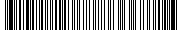 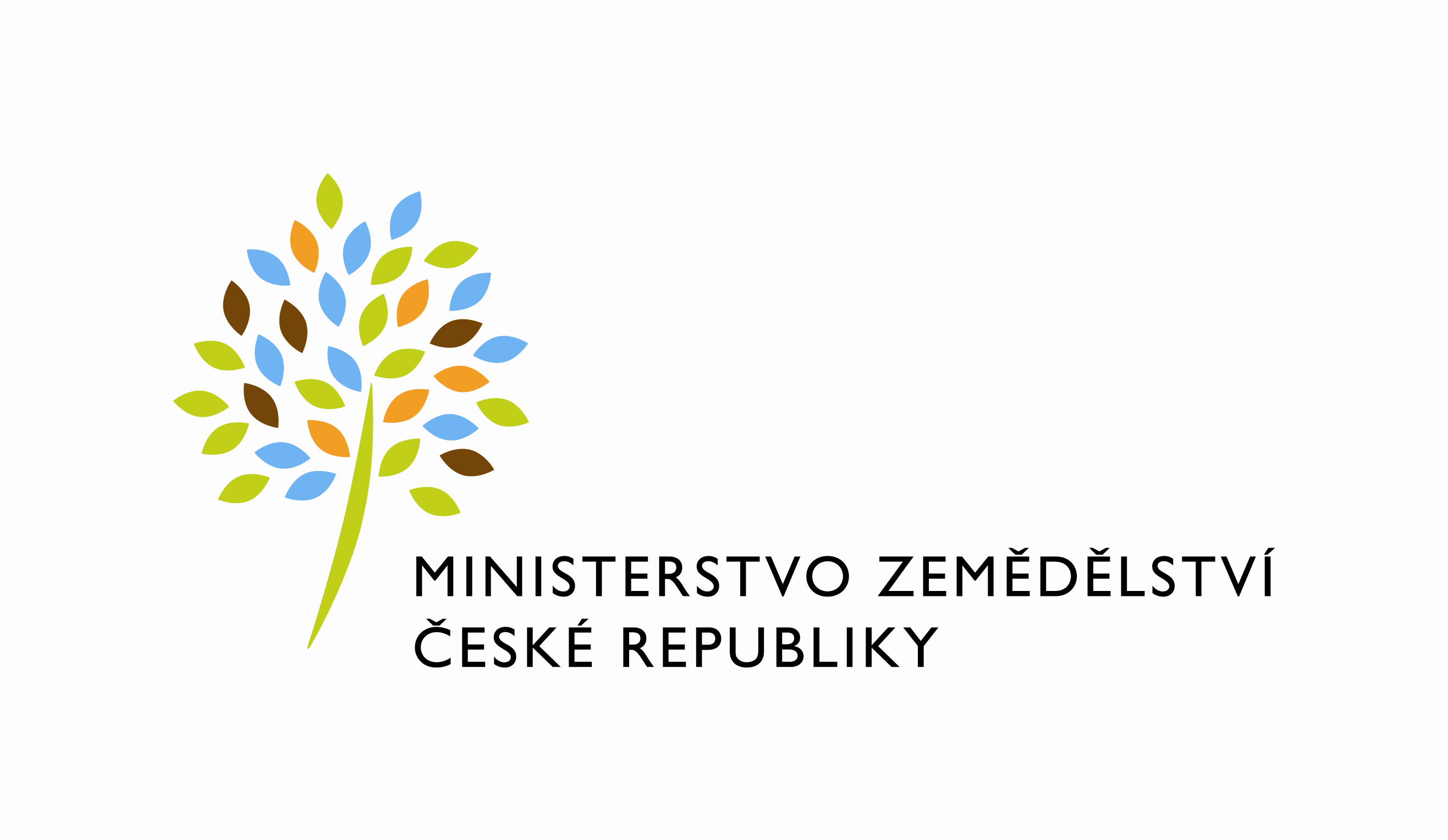  Požadavek na změnu (RfC) – Z36865a – věcné zadáníZákladní informaceStručný popis a odůvodnění požadavkuPopis požadavkuPředmětem realizace bude implementace nových opatření ZPT23 a GEN23 do SWK I ŽoD. 
Dále budou předmětem realizace úpravy otázek vyhodnocovaných v SWK II na ŽoZ/ŽoZZ, implementace nových opatření ZPT23 a GEN23 do SWK II a změny ve struktuře webových služeb, dále doplnění kontrol přesahu zákresu PSK a souladu zákresu PSK s poslední KNM u nového opatření.Odůvodnění požadované změny (změny právních předpisů, přínosy)Požadované změny je nezbytné realizovat v souvislosti se zavedením nových opatření ZPT23 
a GEN23, které vyžadují provést změny (úpravy struktur) ve stávajících webových službách. Dále je nezbytné zapracovat doplnění kontrol PSK na základě požadavků koncových uživatelů z administrace lesnických dotací.Rizika nerealizaceBez provedených úprav nelze kontrolovat nové dotační tituly v rámci nové SZP a tedy nových nařízení vlády, čímž by byla ohrožena jedna ze základních složek systému IACS. Podrobný popis požadavkuPodrobný popis požadavku je v příloze č. 1.Dopady na IS MZe(V případě předpokládaných či možných dopadů změny na infrastrukturu nebo na bezpečnost je třeba si vyžádat stanovisko relevantních specialistů, tj. provozního, bezpečnostního garanta, příp. architekta.).Na provoz a infrastrukturuBez dopadu.Na bezpečnostBez dopadu.Na součinnost s dalšími systémyAdministrace lesnických dotací.Požadavky na součinnost AgriBus(Pokud existují požadavky na součinnost Agribus, uveďte specifikaci služby ve formě strukturovaného požadavku (request) a odpovědi (response) s vyznačenou změnou.)Vystavení nových verzí webových služeb LPI_ATRLES a LPI_VUZLES.Požadavek na podporu provozu naimplementované změny(Uveďte, zda zařadit změnu do stávající provozní smlouvy, konkrétní požadavky na požadované služby, SLA.)V rozsahu stávající smlouvy.Požadavek na úpravu dohledového nástroje(Uveďte, zda a jakým způsobem je požadována úprava dohledových nástrojů.)Žádný.Požadavek na dokumentaci*Analýza/Návrh řešení byla zpracována – viz IM130120 - LPIS-001-PZ747-PZ 739 SWK LES 2023V připojeném souboru je uveden rozsah vybrané technické dokumentace – otevřete dvojklikem:    Dohledové scénáře jsou požadovány, pokud Dodavatel potvrdí dopad na dohledové scénáře/nástroj. U dokumentů, které již existují, se má za to, že je požadována jejich aktualizace. Pokud se požaduje zpracování nového dokumentu namísto aktualizace stávajícího, uveďte toto explicitně za názvem daného dokumentu, např. „Uživatelská příručka – nový“.Provozně-technická dokumentace bude zpracována dle vzorového dokumentu, který je připojen – otevřete dvojklikem: xxx      Akceptační kritériaPlnění v rámci požadavku na změnu bude akceptováno, jestliže budou akceptovány dokumenty uvedené v tabulce výše v bodu 5, budou předloženy podepsané protokoly o uživatelském testování a splněna případná další kritéria uvedená v tomto bodu. Základní milníkyPřílohyPodpisová doložkaB – nabídkA řešení k požadavku Z36865Návrh konceptu technického řešení  Viz část A tohoto PZ, body 2 a 3.Uživatelské a licenční zajištění pro ObjednateleV souladu s podmínkami smlouvy č. 391-2019-11150Dopady do systémů MZeNa provoz a infrastrukturu(Pozn.: V případě, že má změna dopady na síťovou infrastrukturu, doplňte tabulku v připojeném souboru - otevřete dvojklikem.)     Na bezpečnostNávrh řešení musí být v souladu se všemi požadavky v aktuální verzi Směrnice systémové bezpečnosti MZe. Upřesnění požadavků směrnice ve vztahu k tomuto RfC:Na součinnost s dalšími systémySZIF/SAPNa součinnost AgriBusAnoNa dohledové nástroje/scénářeOstatní dopady(Pozn.: Pokud má požadavek dopady do dalších požadavků MZe, uveďte je také v tomto bodu.)Požadavky na součinnost Objednatele a třetích stran(Pozn.: K popisu požadavku uveďte etapu, kdy bude součinnost vyžadována.)Harmonogram plněníUpozornění: Vzhledem k datu zaslání požadavku na nabídku není v kapacitách Dodavatele dodat celé řešení v období účinnosti smlouvy PRAIS II tj. do 30.09.2023.* Viz část C*/ Upozornění: Uvedený harmonogram je platný v případě, že Dodavatel obdrží do 08.08.2023. V případě pozdějšího data objednání si Dodavatel vyhrazuje právo na úpravu harmonogramu v závislosti na aktuálním vytížení kapacit daného realizačního týmu Dodavatele či stanovení priorit ze strany Objednatele.Pracnost a cenová nabídka navrhovaného řešenívčetně vymezení počtu člověkodnů nebo jejich částí, které na provedení poptávaného plnění budou spotřebovány(Pozn.: MD – člověkoden, MJ – měrná jednotka, např. počet kusů)PřílohyPodpisová doložkaC – Schválení realizace požadavku Z36865Specifikace plněníPožadované plnění je specifikováno v části A a B tohoto RfC. Dle části B bod 3.2 jsou pro realizaci příslušných bezpečnostních opatření požadovány následující změny:Uživatelské a licenční zajištění pro Objednatele (je-li relevantní):Požadavek na součinnost(V případě, že má změnový požadavek dopad na napojení na SIEM, PIM nebo Management zranitelnosti dle bodu 1, uveďte také požadovanou součinnost Oddělení kybernetické bezpečnosti.)Harmonogram realizace*Ke smlouvě S2019-0043 probíhá příprava dodatku č.1, který prodlouží platnost poskytování ad-hoc služeb min. do 31.12.2023 a toto PZ 739 bude zahrnuto do výše uvedeného dodatku č.1, čímž bude prodloužen termín realizace/akceptace PZ 739 do termínu uvedeném v části B.Pracnost a cenová nabídka navrhovaného řešenívčetně vymezení počtu člověkodnů nebo jejich částí, které na provedení poptávaného plnění budou spotřebovány(Pozn.: MD – člověkoden, MJ – měrná jednotka, např. počet kusů)PosouzeníBezpečnostní garant, provozní garant a architekt potvrzují svým podpisem za oblast, kterou garantují, správnost specifikace plnění dle bodu 1 a její soulad s předpisy a standardy MZe 
a doporučují změnu k realizaci. (Pozn.: RfC se zpravidla předkládá k posouzení Bezpečnostnímu garantovi, Provoznímu garantovi, Architektovi, a to podle předpokládaných dopadů změnového požadavku na bezpečnost, provoz, příp. architekturu. Koordinátor změny rozhodne, od koho vyžádat posouzení dle konkrétního případu změnového požadavku.)SchváleníSvým podpisem potvrzuje požadavek na realizaci změny:(Pozn.: Oprávněná osoba se uvede v případě, že je uvedena ve smlouvě.)VysvětlivkyID PK MZe:739Název změny:SWK_LES_2023SWK_LES_2023SWK_LES_2023SWK_LES_2023Datum předložení požadavku:Datum předložení požadavku:Požadované datum nasazení:Kategorie změny:Normální       Urgentní  Priorita:Vysoká    Střední     Nízká Oblast:Aplikace         Zkratka: LPIS/fLPISOblast:Aplikace         Typ požadavku: Legislativní    Zlepšení    Bezpečnost Oblast:Infrastruktura  Typ požadavku:Nová komponenta    Upgrade   Bezpečnost    Zlepšení    Obnova  RoleJméno Organizace /útvarTelefonE-mailŽadatel:Václav Lidický16210221814555vaclav.lidicky@mze.czMetodický/věcný garant:Václav Tomášek16211221812330vaclav.tomasek@mze.czOdborný garantSZIFOndřej KrymSZIFondrej.krym@szif.czKoordinátor změny:Václav Krejčí12121221812149vaclav.krejci@mze.czPoskytovatel/Dodavatel:xxxO2ITSxxxSmlouva č.:S2019-0043; DMS 391-2019-11150KL:HR-001IDDokumentFormát výstupu (ano/ne)Formát výstupu (ano/ne)Formát výstupu (ano/ne)GarantIDDokumentel. úložištěpapírCDGarantAnalýza navrhnutého řešeníANO*NENEDokumentace dle specifikace Závazná metodika návrhu a dokumentace architektury MZeANONENETestovací scénář, protokol o otestováníANONENEUživatelská příručkaANONENEVěcný garantProvozně technická dokumentace (systémová a bezpečnostní dokumentace)ANONENEOKB, OPPTZdrojový kód a měněné konfigurační souboryANONENEWebové služby + konzumentské testyANONENEDohledové scénáře (úprava stávajících/nové scénáře)NENENEMilníkTermínZahájení realizaceUveřejnění objednávky v registru smluvUkončení realizace31.08.2023IDNázev přílohy1.P1_Upravy_SWK_LES_2023_v2.pdfZa resort MZe:Jméno:Podpis:Metodický garantVáclav TomášekKoordinátor změny:Václav KrejčíID PK MZe:739Č.Oblast požadavkuPředpokládaný dopad a navrhované opatření/změnyŘízení přístupu 3.1.1. – 3.1.6.Bez dopadůDohledatelnost provedených změn v datech 3.1.7.Bez dopadůCentrální logování událostí v systému 3.1.7.Bez dopadůŠifrování 3.1.8., Certifikační autority a PKI 3.1.9.Bez dopadůIntegrita – constraints, cizí klíče apod. 3.2.Bez dopadůIntegrita – platnost dat 3.2.Bez dopadůIntegrita - kontrola na vstupní data formulářů 3.2.Bez dopadůOšetření výjimek běhu, chyby a hlášení 3.4.3.Bez dopadůPráce s pamětí 3.4.4.Bez dopadůŘízení - konfigurace změn 3.4.5.Bez dopadůOchrana systému 3.4.7.Bez dopadůTestování systému 3.4.9.Bez dopadůExterní komunikace 3.4.11.Bez dopadůMZe / Třetí stranaPopis požadavku na součinnostSZIF/SAP/MZePři testování a akceptaci PZPopis etapyTermín */K testům20.8.2023Nasazení na PROD29.9.2023Dokumentace, akceptace 30.11.2023Oblast / rolePopisPracnost v MD/MJv Kč bez DPHv Kč s DPHViz cenová nabídka v příloze č. 0137,75335 975,00 406 529,75Celkem:Celkem:37,75335 975,00 406 529,75IDNázev přílohyFormát (CD, listinná forma)01Cenová nabídkaListinná forma02Detailní rozpadE-mailemNázev DodavateleJméno oprávněné osobyPodpisO2 IT Services s.r.o.xxxID PK MZe:739Č.Oblast požadavkuRealizovat(ano  / ne )Upřesnění požadavkuŘízení přístupu 3.1.1. – 3.1.6.---------------------------------------------------Dohledatelnost provedených změn v datech 3.1.7.---------------------------------------------------Centrální logování událostí v systému 3.1.7.---------------------------------------------------Šifrování 3.1.8., Certifikační autority a PKI 3.1.9.--------------------------------------------------- Integrita – constraints, cizí klíče apod. 3.2.---------------------------------------------------Integrita – platnost dat  3.2.---------------------------------------------------Integrita - kontrola na vstupní data formulářů 3.2.---------------------------------------------------Ošetření výjimek běhu, chyby a hlášení 3.4.3.---------------------------------------------------Práce s pamětí 3.4.4.---------------------------------------------------Řízení - konfigurace změn 3.4.5.---------------------------------------------------Ochrana systému 3.4.7.---------------------------------------------------Testování systému 3.4.9.---------------------------------------------------Externí komunikace 3.4.11.---------------------------------------------------Útvar / DodavatelPopis požadavku na součinnostOdpovědná osobaSZIF/SAP/MZePři testování a akceptaci PZKoordinátor změnyPopis etapyTermínK testům20.8.2023Nasazení na PROD29.9.2023Dokumentace, akceptace 30.9.2023Oblast / rolePopisPracnost v MD/MJv Kč bez DPH:v Kč s DPH:Viz cenová nabídka v příloze č. 0137,75335 975,00 406 529,75Celkem:Celkem:37,75335 975,00 406 529,75RoleJménoPodpis/MailBezpečnostní garantOldřich ŠtěpánekProvozní garantAleš ProšekArchitektPetr PavelRoleJménoPodpisŽadatelVáclav LidickýVěcný garantVáclav TomášekKoordinátor změnyVáclav KrejčíOprávněná osoba dle smlouvyVladimír Velas